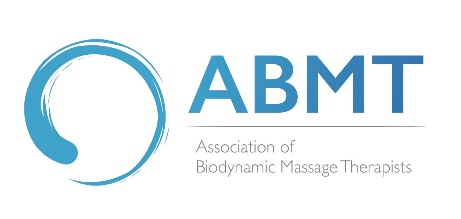 Short Rate Period Table for New MembersThe Association has a common renewal period of 1 October. The following rates apply to new members who join 3 months or more after this date.DateOct-DecJan- MarApr-JunJul- SepFull Member£55.00£42.00£28.00£14.00Assoc/AffiliatedMember£27.50£21.00£14.00£7.00